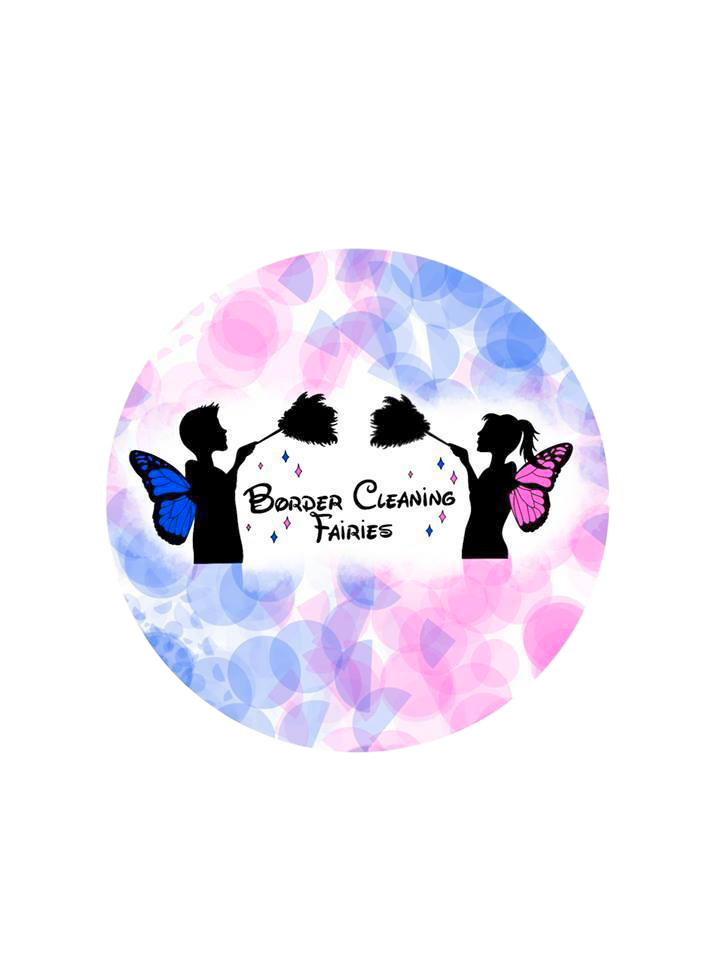 Cleaning SpecificationsNote:  Items in regular text are included in a general clean.  Items in bold are the extras included in our deep cleans.All areasDust surfacesDust skirting boards,door panelsVacuum/sweep floorsMop/polish floorsWipe windowsills and ledgesDust furnitureDust picture framesDust and polish mirrorsClean and disinfect door handles and lightswitchesDust lamps and lampshadesEmpty rubbish binsSpot clean walls Dust for cobwebsBathroomsDust surfaces, windowsills, ledges and blindsDust skirting boards, door panelsClean and disinfect surfacesClean, disinfect and shine showers and bathClean and disinfect toilet inside and outShine fixturesVacuum/sweep floorsmop/polish floorsClean and disinfect door handles and lightswitchesDust lampshadesEmpty rubbish binsSpot clean walls Dust for cobwebsKitchenDust surfacesDust windowsills, ledges and blindsDust door panels and skirkingsDust on top of refrigeratorClean and disinfect countertopsClean and disinfect door handles and lightswitchesClean and disinfect microwave inside and outClean, disinfect and shine outside of cooker, oven, fridge freezer, washing machine, dishwasherClean inside of oven,fridge freezer, washing machine, dishwasherClean and disinfect kitchen tables and chairsEmpty, clean and disinfect rubbish binsvacuum/sweep floorsmop/polish floorsSpot clean wallsDust for cobwebsBedrooms Dust surfaces, furniture, skirtings, windowsills, door panelsvacuum/sweep floorsmop/polish floorsChange bed linen at an extra charge of £2.50 if requiredEmpty rubbish binsSpot clean wallsDust for cobwebs